SundayMondayTuesdayWednesdayThursdayFridaySaturday1Team Game    12:30 pmStrat Open PairsA/B/C        7 pm2    Supervised Play                 9:30 am0-1500 StratOpen Pairs      12:30Where’s WaldoOpen Pairs     7 pm3Strat Open PrsA/B/C         9:154ACBL International Fund GameA/B/C         12:305     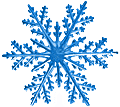 6  Strat Open Prs    A/B/C         9:15 Gentle Duplicate  A/B/C         12:45  Strat Open Pairs    A/B/C        7 pm7  Bargain TuesdayStrat Open Pairs  A/B/C        12:300-300 Strat PairsA/B/C      6:30 pm8Team Game    12:30 pmStrat Open PairsA/B/C         7 pm9 Supervised Play                   9:30 am0-1500 StratOpen Pairs    12:30Where’s WaldoOpen Pairs    7 pm10Strat Open PrsA/B/C         9:15CPR Training1-4 pm for Directors11  Please note date change for Top 100To Feb 12th.Strat Open PrsA/B/C         12:30 A/B/C        7 pm12    “TOP 100” Strat Open Pairs EventPrizes for Winners of A/B/C   12:30      13  STAC  Open Prs    A/B/C         9:15 Gentle Duplicate  A/B/C         12:45   STAC  Open Pairs    A/B/C        7 pm14 Bargain TuesdaySTAC   Open Pairs  A/B/C        12:30STAC  0-300 Strat PairsA/B/C      6:30 pm15    STAC Team Game    12:30 pmSTAC Strat Open Prs A/B/C    7 pm16 Supervised Play                  9:30 amSTAC  0-1500 StratOpen Pairs     12:30Where’s Waldo   STAC Open Prs 7pm17STAC  Strat Open PrsA/B/C         9:1518STAC  Strat Open PairsA/B/C         12:3019 CBF STAC TEAM GAMEOPEN TO ALLSilver Points12:3020 Strat Open Prs    A/B/C         9:15 Gentle Duplicate  A/B/C         12:45  Strat Open Pairs    A/B/C        7 pm21 Bargain TuesdayStrat Open Pairs  A/B/C        12:300-300 Strat PairsA/B/C      6:30 pm22Friendly Team Game    12:30 pmStrat Open PairsA/B/C         7 pm23 Supervised Play                  9:30 am0-1500 StratOpen Pairs      12:30Where’s WaldoOpen Pairs    7 pm24Strat Open PrsA/B/C         9:1525Happy BirthdayStrat Open PairsA/B/C         12:30260-500 NLMTeam Game12:3027 Strat Open Prs    A/B/C         9:15 Gentle Duplicate  A/B/C         12:45  Strat Open Pairs    A/B/C        7 pm28 Bargain TuesdayStrat Open Pairs  A/B/C        12:300-300 Strat PairsA/B/C      6:30 pm